Incoming Kindergarten Supply List    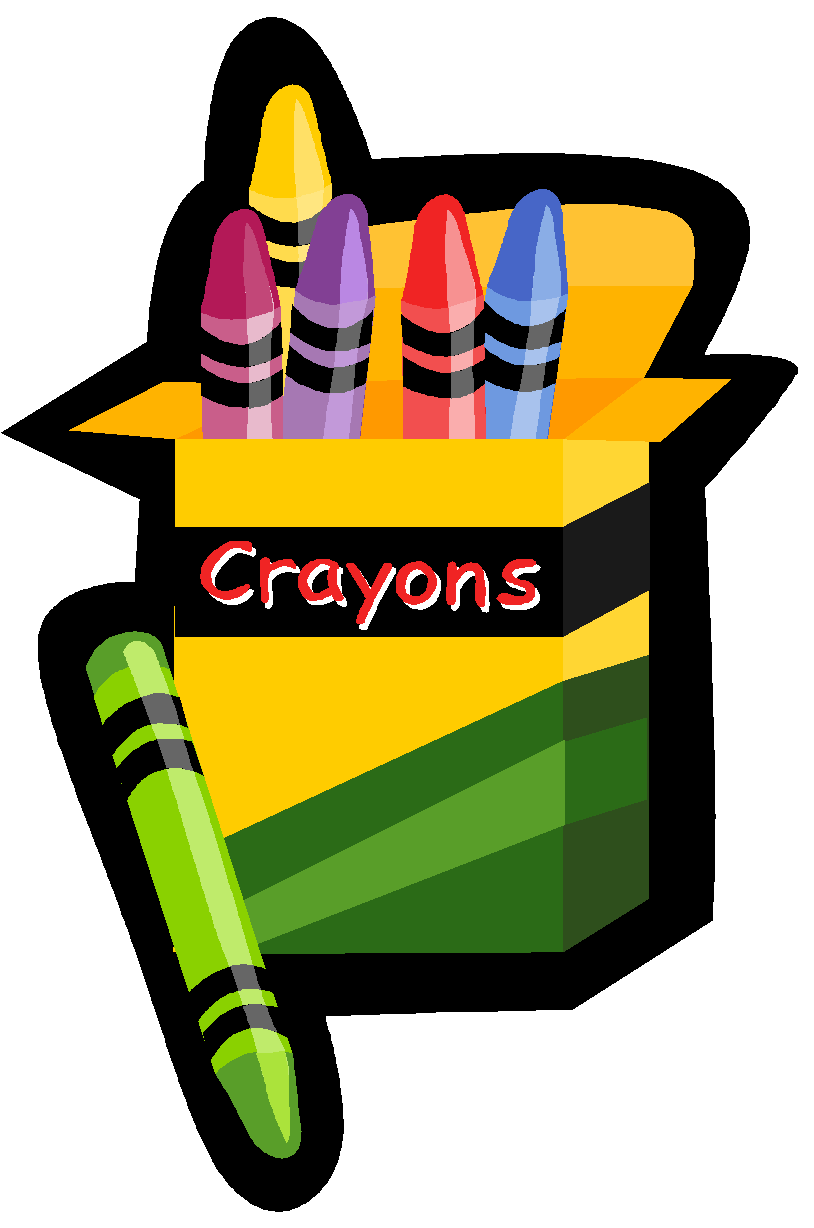 	2023-2024Your child will need the following supplies for the first day of school in September.  Please label a large Ziploc bag with your child’s first and last name and place all supplies in the bag. Item									  Quantity1.    Crayola Primary color Twistables –24 count			22.   .77 oz Large Elmer's Glue Stick				        43.   Two vinyl/plastic pocket folders				 	24.   Crayola 8 count watercolor paint set				15.  Black dry erase markers							26.  Anti-microbial vinyl rest mat                                             1     (no bigger than1 inch x 19 inch x 45 inch)                          7. Child scissors									18. Lysol / Clorox antibacterial wipes					1 container9. Zipper pencil bag 							        210. My First Ticonderoga Woodcase Primary Fat Pencil with eraser   1 packageMust be purchased on your own:11. Inexpensive headphones in labeled ziploc bag		         1 12. Art smock, labeled							1	13. Ziploc Big Bags XXL Double Zipper 20 gallon, labeled	114. Plain white tshirt, labeled						1**Items 1-10 are available through the HSA (Home and School Association).  Please make sure you purchase the t-shirts, headphones, XXL Ziploc bag, and art smock on your own. **If you choose not to buy items 1-0 from the HSA, then you will be responsible for getting all 14 items on the list.Here are some examples of items: rest mat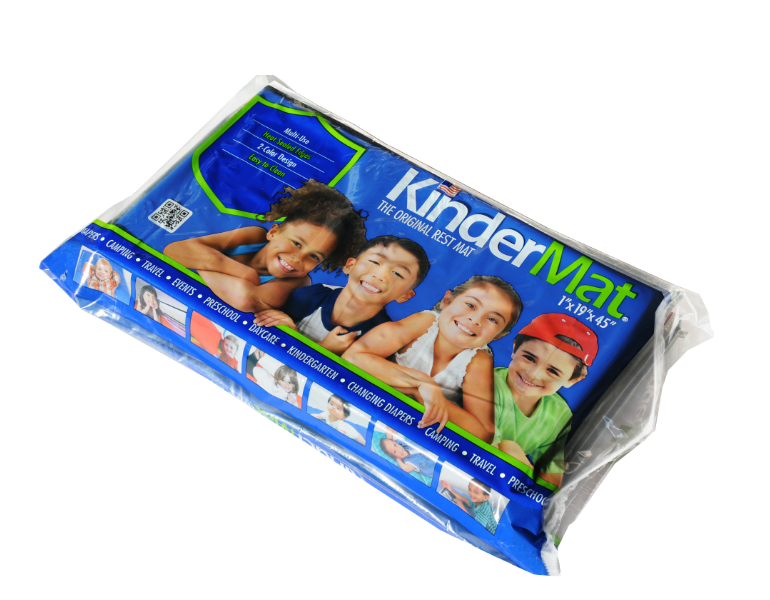   Zipper pencil bags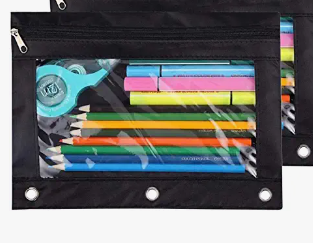 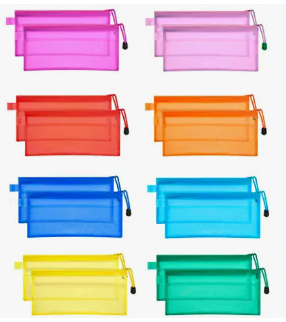  pencils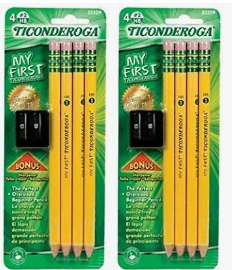  XXL Ziploc bag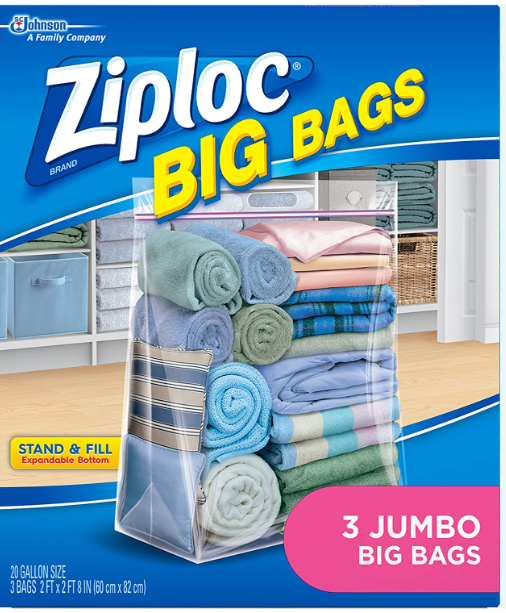  Glue sticks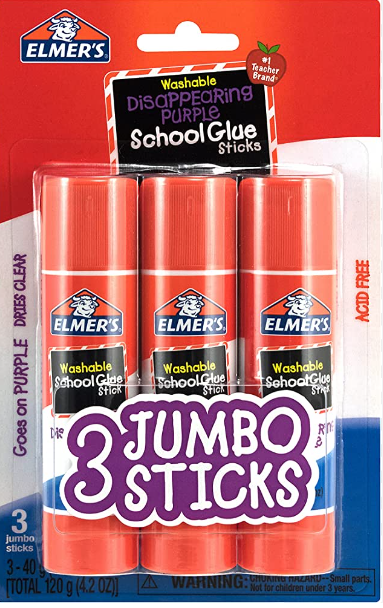  24 pack of Twistables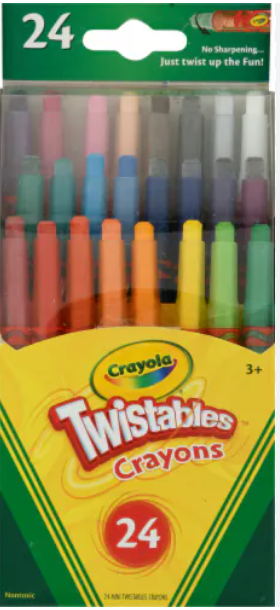 